На основу Одлуке Општинског веће општине  Смедеревска Паланка бр. 312-372/2022-02/1 од 19.07.2022. године  о расписивању Јавног конкурса суфинансирање мера енергетске санације, породичних кућа, станова и  стамбених зграда које се односе на унапређење термичког омотача, термотехничких инсталација и уградње соларних колектора за централну припрему потрошне топле воде  на територији општине Смедеревска Паланка за 2022. годину и Правилника о суфинансирању мера енергетске санације, породичних кућа, станова и  стамбених зграда које се односе на унапређење термичког омотача, термотехничких инсталација и уградње соларних колектора за централну припрему потрошне топле воде („Међуопштински службени лист,, бр.19/2022, по јавном позиву Управе за подстицање и унапређење енергетске ефикасности ЈП 1/22, Општинско веће Општине Смедеревска Паланка, дана 19.07.2022. годинерасписујеЈАВНИ КОНКУРСза суфинансирање мера енергетске санације, породичних кућа, станова и  стамбених зграда које се односе на унапређење термичког омотача, термотехничких инсталација и уградње соларних колектора за централну припрему потрошне топле воде  на територији општине Смедеревска Паланка за 2022. годинуI. ПРЕДМЕТ И МАКСИМАЛНА ВИСИНА БЕСПОВРАТНИХ СРЕДСТАВА ЗА СУФИНАНСИРАЊЕПредмет суфинансирања обухвата следеће МЕРЕ енергетске ефикасности: 1) заменa спољних прозора и врата и других транспарентних елемената термичког омотача са одговарајућим термичким својствима према негрејаним просторијама, ЗА ПОРОДИЧНЕ КУЋЕ И СТАНОВЕ. Ова мера обухвата и пратећу oпрему за прозоре/врата, као што су окапнице, прозорске даске, ролетне, капци и др, као и пратеће грађевинске радове на демонтажи и правилној монтажи прозора/врата, као што је демонтажа старих прозора/врата и одвоз на депонију, правилна монтажа прозора, обрада око прозорa/врата гипс-картон плочама, глетовање, обрада ивица и кречење око прозора/врата са унутрашње стране зида Удео средства подстицаја износи максимално 50% од вредности укупне инвестиције са ПДВ-ом по појединачној пријави, а максимално 140.000,00 динара са ПДВ-ом.Неопходно је да буду испуњени следеће критеријуми енергетске ефикасности: 1)	Спољна столарија са следећим минималним техничким карактеристикама (U-коефицијент прелаза топлоте):	- U≤ 1,5 W/m2K за прозоре и балконска врата	- U ≤ 1,6 W/ m2K за спољна врата2) заменa спољних прозора и врата и других транспарентних елемената термичког омотача са одговарајућим термичким својствима према негрејаним просторијама, ЗА СТАМБЕНЕ ЗГРАДЕ  Ова мера обухвата и пратећу oпрему за прозоре/врата, као што су окапнице, прозорске даске, ролетне, капци и др, као и пратеће грађевинске радове на демонтажи и правилној монтажи прозора/врата, као што је демонтажа старих прозора/врата и одвоз на депонију, правилна монтажа прозора, обрада око прозорa/врата гипс-картон плочама, глетовање, обрада ивица и кречење око прозора/врата са унутрашње стране зида за стамбене зградеУдео средства подстицаја износи 50% од вредности укупне инвестиције са ПДВ-ом по појединачној пријави, а максимално 100.000,00 динара са ПДВ-ом помножено са бројем станова у пријављеној стамбеној згради.Неопходно је да буду испуњени следеће критеријуми енергетске ефикасности: 1)	Спољна столарија са следећим минималним техничким карактеристикама (U-коефицијент прелаза топлоте):	- U≤ 1,5 W/m2K за прозоре и балконска врата	- U ≤ 1,6 W/ m2K за спољна врата3) постављање и набавка материјала за  термичку изолацију зидова, подова на тлу и осталих делова термичког омотача према негрејаном простору, осим термичке изолације за таваницу и испод кровног покривача за ПОРОДИЧНЕ КУЋЕ.Укупан износ средстава подстицаја која се додељују за ову меру, представља мањи износ од:50% од вредности укупне инвестиције са ПДВ ом, а максимално  210.000 динара са ПДВ-ом, и;износа  који се добија множењем површине из достављене профактуре, са  износом од 2.000 динара са ПДВ-ом.Неопходно је да буде испуњен следећи критеријум енергетске ефикасности:Спољни зид на породичним кућама/стамбеним зградама следећих карактеристика:- минимална дебљина за термичку изолацију износи 10 cm, осим уколико нема  техничких могућности да се постави та дебљина изолације. Боја спољашњег омотача/фасаде треба да буде усклађена са традиционалном локалном архитектуром, избегавајући тренд јарких и рефлектујућих неадекватних колорита4) постављање и набавка материјала за  термичку изолацију зидова, таваница изнад отворених пролаза, зидова, подова на тлу и осталих делова термичког омотача према негрејаном простору ЗА СТАМБЕНЕ ЗГРАДЕ Укупан износ средстава подстицаја која се додељују за ову меру, представља мањи износ од:50% од вредности укупне инвестиције са ПДВ ом, а максимално  120.000,00 динара са ПДВ-ом помножену са бројем станова у пријављеној стамбеној згради, и;износа  који се добија множењем површине из достављене профактуре, са  износом од 2.000 динара са ПДВ-ом .Неопходно је да буде испуњен следећи критеријум енергетске ефикасности:Спољни зид на породичним кућама/стамбеним зградама следећих карактеристика:- минимална дебљина за термичку изолацију износи 10 cm, осим уколико нема  техничких могућности да се постави та дебљина изолације. Боја спољашњег омотача/фасаде треба да буде усклађена са традиционалном локалном архитектуром, избегавајући тренд јарких и рефлектујућих неадекватних колорита.5) постављање и набавка материјала за термичку изолацију таванице и испод кровног покривача ЗА ПОРОДИЧНЕ КУЋЕ (за ову меру се може конкурисати и заједно са мером постављање и набавка материјала за  термичку изолацију зидова, подова на тлу и осталих делова термичког омотача према негрејаном простору за породичне куће из става 1. тачка 3), овог одељка). Ова мера може обухватити, у случају да је оштећен кровни покривач и хидроизолациони кровни систем, грађевинске радове на замени хидроизолације и других слојева кровног покривача, као и лимарске радове, али не и радове на замени конструктивних елемената крова Укупан износ средстава подстицаја која се додељују за ову меру, представља мањи износ од:50% од вредности укупне инвестиције са ПДВ ом, а максимално 150.000,00 динара са ПДВ-ом, и;износа  који се добија множењем површине из достављене профактуре, са  износом од 1.500 динара са ПДВ-ом. Неопходно је да буде испуњен следећи критеријум енергетске ефикасности:- минимална дебљина за термичку изолацију износи 10 cm.6) набавка и  инсталација котлова на природни гас, грејачa простора, или замена постојећег грејача простора (котао или пећ) ефикаснијим, за ПОРОДИЧНЕ КУЋЕ И СТАНОВЕ.Удео средства подстицаја износи 50% од вредности укупне инвестиције са ПДВ-ом по појединачној пријави, а максимално  85.000,00 динара са ПДВ-ом.Неопходно је да буде испуњен следећи критеријум енергетске ефикасности:- минимални степен корисности котла (грејача простора) на  природни гас износи 90%.7) набавка и  инсталација котлова на биомасу (дрвни пелет, брикет, сечка), грејачa простора, или замена постојећег грејача простора (котао или пећ) ефикаснијим, ЗА ПОРОДИЧНЕ КУЋЕ И СТАНОВЕ.Удео средства подстицаја износи 50% од вредности укупне инвестиције са ПДВ-ом по појединачној пријави, а максимално 110.000,00 динара са ПДВ-ом за котлове на биомасу (пелет и сечка).Неопходно је да буде испуњен следећи критеријум енергетске ефикасности:- минимални степен корисности котла (грејача простора) на биомасу (дрвни пелет, брикет, сечка) износи 85%.8) набавка и  инсталација котлова на природни гас, грејачa простора, или замена постојећег грејача простора (котао или пећ) ефикаснијим, ЗА СТАМБЕНЕ ЗГРАДЕ Удео средства подстицаја износи 50% од вредности укупне инвестиције са ПДВ-ом по појединачној пријави, а максимално 40.000,00 динара са ПДВ-ом за котлове на гас помножено са бројем станова у пријављеној стамбеној згради.Неопходно је да буде испуњен следећи критеријум енергетске ефикасности:- минимални степен корисности котла (грејача простора) на  природни гас износи 90%.9) набавка и  инсталација котлова на биомасу (дрвни пелет, брикет, сечка), грејачa простора, или замена постојећег грејача простора (котао или пећ) ефикаснијим, ЗА СТАМБЕНЕ ЗГРАДЕ Удео средства подстицаја износи 50% од вредности укупне инвестиције са ПДВ-ом по појединачној пријави, а максимално 50.000,00 динара са ПДВ-ом за котлове на биомасу (пелет и сечка) помножено са бројем станова у пријављеној стамбеној згради.Неопходно је да буде испуњен следећи критеријум енергетске ефикасности:- минимални степен корисности котла (грејача простора) на биомасу (дрвни пелет, брикет, сечка) износи 85%.10) замена постојеће или уградња нове цевне мреже, грејних тела-радијатора и пратећег прибора ЗА ПОРОДИЧНЕ КУЋЕ И СТАНОВЕ (за ову меру се може конкурисати само заједно са мером замене постојећег грејача простора (котао или пећ) ефикаснијим из става 1. тачка 6) или 7), овог одељка).Удео средства подстицаја износи 50% од вредности укупне инвестиције са ПДВ-ом по појединачној пријави, а максимално 120.000,00 динара са ПДВ-ом.11) замена постојеће или уградња нове цевне мреже, грејних тела-радијатора и пратећег прибора ЗА СТАМБЕНЕ ЗГРАДЕ, (за ову меру се може конкурисати само заједно са мером замене постојећег грејача простора (котао или пећ) ефикаснијим из става 1. тачка 8) или 9), овог одељка или уколико је одобрен захтев да се зграда прикључи на даљински систем грејања.Удео средства подстицаја износи 50% од вредности укупне инвестиције са ПДВ-ом по појединачној пријави, а максимално 100.000,00 динара са ПДВ-ом помножено са бројем станова у пријављеној стамбеној згради.12) набавка и уградње топлотних пумпи и пратеће инсталације грејног система (грејач простора или комбиновани грејач) ЗА ПОРОДИЧНЕ КУЋЕ.Удео средства подстицаја износи 50% од вредности укупне инвестиције са ПДВ-ом по појединачној пријави, а максимално 250.000,00 динара са ПДВ-ом
13) набавка и уградње соларних колектора у инсталацију за централну припрему потрошне топле воде за грејање санитарне потрошне топле воде и пратеће инсталације грејног система ЗА ПОРОДИЧНЕ КУЋЕ.Укупан износ средстава подстицаја која се додељују за ову меру, представља мањи износ од::50% од вредности укупне инвестиције са ПДВ ом, а максимално  140.000,00 динара са ПДВ-ом, и;износа  који се добија множењем количине топле воде из достављене профактуре, са  износом од 650,00 динара са ПДВ-ом. 		Домаћинстава(за породичне куће и станове) и стамбене заједнице не могу да конкуришу за више од једне мере енергетске ефикасности из овог одељка, осим за мере из става 1. тач. 5), 10) и 11) овог одељка.		Укупно планирана средства које Општина Смедеревска Паланка заједно са средствима Управе за подстицање и унапређење енергетске ефикасности додељује путем овог конкурса износе 18 милиона динара,		Додатни услови за доделу средстава подстицаја за енергетску санацију стамбених објекта:За мере из става 2. тач 3) и 4) овог одељка  средства подстицаја за термичку изолацију неће се одобравати за појединачне етаже стамбених објеката. Уколико стамбени објекат има два или више власника, пријаву подноси један од власника уз писмену сагласност осталих власника. Сутерени чији је фасадни зид обложен каменом или сличним материјалом не морају се термички изоловати.Двојни објекти различитих власника као и објекти у низу третирају се као засебни објекти.За мере из става 2. тач 1) и 2) овог одељка средства се неће одобравати за набавку и уградњу појединачних прозора и врата. Средства се неће одобравати за набавку улазних врата стамбених објеката која нису у директној вези са грејаним простором.За стамбене објекте са више етажа једног власника, средства се могу користити за замену столарије на једној или свим етажама с тим да замена столарије на свакој од етажа мора бити комплетна.Власници појединачних етажа у стамбеном објекту подносе појединачне пријаве за замену столарије.II КОРИСНИЦИ СРЕДСТАВА	Kорисници бесповратних средстава су домаћинства и стамбене заједнице изузев: власника посебних делова стамбено-пословног објеката који не служе за становање;власника стамбених објеката који су у претходне две године после достављања Решења о додели бесповратних средстава за сличне активности одустали од спровођења активности. III УСЛОВИ ПРИЈАВЕ НА КОНКУРСПраво учешћа на конкурсу имају домаћинства која станују у породичним кућама и становима  и стамбене заједнице и испуњавају следеће услове:да је подносилац пријаве:власник објекта, или   ако подносилац пријаве није власник, онда да подносилац пријаве има пријаву боравка на адреси објекта за који подноси пријаву, и тада је потребно уз пријаву поднети писану сагласност власника објектада је објекат настањен и уз пријаву приложити копију рачуна за електричну енергију где се види да је потрошња електричне енергије  у објекту  у претходном месецу минимално 30 kwh.  да је стамбена заједница уписана у одговарајући регистар,не прихватају се трошкови радова, набавке материјала и опреме који настану пре првог обиласка Комисије за преглед и оцену поднетих захтева за суфинансирање пројеката енергетске ефикасности.		Уколико има више од једног власника породичне куће, потребно је доставити сагласност осталих власника приликом пријаве.Уколико подносилац пријаве није власник породичне куће, потребно је доставити сагласност власникаIV НЕПРИХВАТЉИВИ ТРОШКОВИ	Не прихватају се трошкови радова, набавка материјала и опрема који настану пре првог обиласка комисије за преглед и оцену поднетих захтева за суфинасирање пројеката енергетске ефикасности. Неприхватљиви трошкови – Трошкови који неће бити финансирани јавним конкурсом из буџета Општине Смедеревска Паланка су:Трошкови који су у вези са набавком опреме: царински и административни трошковиТрошкови у вези са одобравањем и спровођењем кредитног задужења: трошкови одобравања кредита, трошкови камата, трошкови кредитног бироа, трошкови осигурања кредита и сл.Рефундација трошкова за већ набављену опрему и извршене услуге (плаћене или испоручене)Набавка опреме коју подносилац захтева за бесповратна средства сам производи или за услуге које  подносилац захтева сам извршава Други трошкове који нису у складу са мерама енергетске санације.V ОБАВЕЗНА ДОКУМЕНТАЦИЈА УЗ ПРИЈАВУ НА ЈАВНИ КОНКУРСПријава коју на јавни конкурс подносе домаћинства (за породичне куће и станове) нарочито садржи:потписан и попуњен Пријавни образац за суфинасирање мера енергетске ефикасности (Прилог 1)  са попуњеним подацима о мери за коју се конкурише и о стању грађевинских(фасадних) елемената и грејног система објекта;фотокопије личних карата или очитане личне карте за сва физичка лица која живе на адреси породичне куће за коју се подноси пријава. За малолетне лица доставити фотокопије здравствених књижица;фотокопију рачуна за утрошену електричну енергију за стамбени објекат  за који се конкурише за последњи месец, ради доказа да се живи у пријављеном стамбеном објекту о (препоручује се да минимална потрошња не може бити мања од 30 kWh месечно);потврда о могућности прикључења на гасоводну мрежу за меру набавке котла на гас (за набавку котла на природни гас);предмер и предрачун/ профактура за опрему са уградњом издата од привредног субјекта са листе директних корисника (привредних субјеката)  (Прилог 2) коју је објавила Општина;изјава о члановима домаћинства са фотокопијом личних карата за сваког члана домаћинства са јасно видљивом адресом становања; потписана изјава о сагласности да орган за потребе поступка може извршити увид, прибавити и обрадити податке о чињеницама о којима се води службена евиденција, а који су неопходни у поступку одлучивања.(Прилог 3)Пријава коју на јавни конкурс подносе стамбене заједнице нарочито садржи: потписан и попуњен Пријавни образац за суфинасирање мера енергетске ефикасности (Прилог 1А), са попуњеним подацима о мери за коју се конкурише и о стању грађевинских(фасадних) елемената и грејног система објекта;фотокопију рачуна за утрошену електричну енергију за сваки стан стамбене зграде за коју се конкурише за последњи месец, ради доказа да власници живи у пријављеном стамбеном објекту (препоручује се да минимална потрошња не може бити мања од 30 kWh месечно по стану- потребно за минимум  50% станова у згради);доказ о регистрацији Стамбене заједнице;сагласност стамбене заједнице за предложену меру;листа чланова стамбене заједнице са фотокопијом личних карата за сваког члана стамбене заједнице са јасно видљивом адресом становања; списак свих станара стамбене зграде са копијама личне карте где се види адреса становања;потврда о могућности прикључења на гасоводну мрежу за меру набавке котла на гас; предмер и предрачун/ профактура за опрему са уградњом издата од привредног субјекта са листе директних корисника (привредних субјеката) (Прилог 2) коју је објавила Општина Смедеревска Паланка;потписана изјава о сагласности да орган за потребе поступка може извршити увид, прибавити и обрадити податке о чињеницама о којима се води службена евиденција, а који су неопходни у поступку одлучивања; (Прилог 3) одобрен захтев за прикључење на даљински систем грејања, уколико се стамбена заједница пријављује за меру из одељка I став 1. тачка 11) овог јавног конкурса  која се односи на уградњу нове цевне мреже, грејних тела-радијатора и пратећег прибора;VI ПРЕУЗИМАЊЕ ДОКУМЕНТАЦИЈЕ ЗА ЈАВНИ КОНКУРС	Конкурсна документација за Јавни конкурс може се преузети на интернет страници Општине Смедеревска Паланка www.smederevskapalanka.rs, или на пријавници општине и садржи:Комплетан текст Јавног конкурса,Прилог 1 - за грађане - Пријавни образац и образац о стању породичних кућа и станова Прилог 2 - Листа привредних субјеката/извођача радова са које грађани бирају једног извођача и од којег морају да прибаве предрачун са ценом за опрему и уградњу.Прилог 3 -  Потписана изјава о сагласностиПрилог 4 -  Критеријуми за избор пројекатаVII МЕСТО И РОК ДОСТАВЈЬАЊА ПРИЈАВА	Рок за подношење пријава је 21 дан од дана објављивања на званичној интернет страници и огласној табли Општине Смедеревска Паланка,	Конкурс је отворен закључно са даном 10.08.2022. године.	Попуњени, потписани и одштампани пријавни образац у три примерка (један оригинал и две копије) и пратећа документација достављају се у затвореној коверти са назнаком:„ПРИЈАВА ЗА ЈАВНИ КОНКУРС за суфинансирање мера енергетске санације, породичних кућа, станова и  стамбених зграда које се односе на унапређење термичког омотача, термотехничких инсталација и уградње соларних колектора за централну припрему потрошне топле воде   - НЕ ОТВАРАТИ”, са пуном адресом пошиљаоца на полеђини коверте.Пријава се предаје лично на писарници Општинске управе општине Општине Смедеревска Паланка, или препоручено поштом на адресу:Општина Смедеревска ПаланкаВука Караџића бр. 2511420 Смедеревска ПаланкаКомисија за реализацију мера енергетске санацијеЗа све додатне информације и обавештења у вези Јавног конкурса можете се обратити на контакт телефон 026-317-087, локал 121 и електронску адресу: e-mail: nabavka@smederevskapalanka.rs 	Сва питања и одговори биће објављени на интернет страници Општине Смедеревска Паланк www.smederevskapalanka.rs.	Благовременом доставом сматра се препоручена пошиљка предата пошти најкасније до истека последњег дана утврђеног рока за предају конкурсне документације (печат поште), без обзира на датум приспећа. 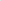 Пријаве послате на било који други начин неће бити узете у разматрање. Неблаговремене и непотпуне пријаве се неће разматрати.VIII КРИТЕРИЈУМИ ЗА ИЗБОР ПРОЈЕКАТАКритеријуми за избор пројеката су следећи:постојеће стање у погледу термичке изолације објекта; постојећи начин грејања; постојеће карактеристике спољне столарије;К фактор заузетости површине;коришћење субвенција за енергетску санацију (средства општине/републике)Детаљни начин бодовања према наведеним критеријумима је дат у Прилогу 4.IX ОЦЕЊИВАЊЕ, УТВРЂИВАЊЕ ЛИСТЕ И ИЗБОР ДОМАЋИНСТАВА И СТАМБЕНИХ ЗАЈЕДНИЦАОцењивање и рангирање пројеката домаћинстава и стамбених заједница, врши се у складу са Правилником и применом критеријума из одељка VIII  Јавног конкурса. Комисија за реализацију мера енергетске санације општине (у даљем тексту: Комисија) разматра пријаве и у складу са условима  из одељка III и утврђује јединствену прелиминарну ранг листу крајњих корисника за све мере енергетске ефикасности из јавног конкурса на основу бодовања према критеријумима из одељка VIII  Јавног конкурса.Листу из става 2. овог одељка Комисија објављује на огласној табли Општине и званичној интернет страници Општине Смедеревска Паланка.Подносиоци пријава имају право увида у поднете пријаве и приложену документацију по утврђивању листе из става 2. овог одељка у року од три дана од дана објављивања листе у складу са ставом 3. овог одељка.На листу из става 2. овог одељка подносиоци пријава имају право приговора Комисији у року од осам дана од дана њеног објављивања. Приговор се подноси на писарницу Општине Смедеревска Паланка.Комисија је дужна да размотри поднете приговоре на листу из става 2. овог одељка као и да донесе  одлуку о приговору, која мора бити образложена,  у року од 15 дана од дана његовог пријема и на основу донетих одлука донесе ревидирану прелиминарну листу. На основу  листе из става 6. овог одељка Комисија врши теренски обилазак ради увида у стање стамбених објеката са те листе закључно са редним бројем подносиоца пријаве до којег су обезбеђена укупна средства за субвенционисање. Уколико је Комисија приликом теренског обиласка из става 7. овог одељка утврдила да је подносилац пријаве дао неистините податке у пријави Комисија га елиминише из ревидиране прелиминарне листе и уместо њега спроводи теренски обилазак првог следећег на листи код кога није вршен теренски обилазак. Приликом теренског обиласка уз обавезно присуство подносиоца захтева комисија сачињава записник у два примерка, при чему један остаје подносиоцу пријаве, а један задржава Комисија. У записнику Комисија потврђује да ли су мере наведене у предмеру и предрачуну који је грађанин поднео приликом пријаве на јавни конкурс прихватљиве.На основу записника из става 9. овог одељка комисија сачињава предлог коначне листе крајњих корисника.Листу из става 10. овог одељка Комисија објављује на огласној табли Општине и званичној интернет страници Општине Смедеревска Паланка.На листу из става 10. овог одељка  подносиоци пријава код којих је извршен теренски обилазак, имају право приговора Комисији у року од осам дана од дана објављивања предлога коначне листе крајњих корисника. Приговор се подноси на писарницу општине Смедеревска Паланка.Комисија је дужна да одлучи по приговорима из става 10. овог одељка у року од 15 дана од дана пријема приговора и након одлучивања по свим приговорима сачини коначну листу крајњих корисника.Општинско веће општине _Смедеревска Паланка  доноси Одлуку о додели бесповратних средстава крајњим корисницима за спровођење мера енергетске санације, на основу чега се закључују уговори.X НАЧИН РЕАЛИЗАЦИЈЕ ДОДЕЉЕНИХ СРЕДСТАВАОпштина Смедеревска Паланка ће вршити пренос средстава искључиво привредним субјектима -  извођачима радова, а не домаћинствима или стамбеним заједницама, након што грађанин или стамбена заједница  изврши целокупну уплату извођачу радова и након завршетка реализације мере. Услов да се пренесу средства извођачу радова је потврда Комисије да су радови изведени како је предвиђено предмером и предрачуном који је грађанин или стамбена заједница предао када се пријавио за меру као и у складу са записником Комисије приликом првог изласка.Грађанин или стамбена заједница мора имати уредну документацију (рачуне и атесте) које ће доставити надлежној комисији.Општина Смедеревска Паланка ће вршити пренос средстава изабраним извођачима радова у складу са закљученим уговором. Грађанин или стамбена заједница ће сам сносити трошкове изведених радова који буду већи од износа субвенције наведене у одељку I (максималног износа бесповратних средстава општине).Контролу извршења уговорених обавеза извршиће надлежни органи који су задужени за урбанизам односно заштиту животне средине, у сарадњи са Комисијом.Уколико грађанин или стамбена заједница није средства наменски утрошио, или радови нису изведени у складу са предмером и предрачуном који је грађанин или стамбена заједница поднео приликом пријаве, Општина Смедеревска Паланка неће уплатити средства додељена јавним конкурсом.Уколико из неког разлога грађанин или стамбена заједница не може да реализује набавку од одабраног извођача радова, има право да изврши набавку од другог са листе и да о томе, пре реализације набавке, обавести Комисију и достави јој нову профактуру/предрачун, с тим да износ не може бити већи од одобреног.     ПРЕДСЕДЕНИК  ОПШТИНСКОГ ВЕЋАОПШТИНЕ СМЕДЕРЕВСКА ПАЛАНКА  Никола ВученОПШТИНСКО ВЕЋЕБрој: 312-374/2022-02/1Датум: 19.07.2022. године Смедеревска ПаланкаПРИЛОГ 1ЗА ГРАЂАНЕ - ПРИЈАВНИ ФОРМУЛАР ЗА ПОРОДИЧНЕ КУЋЕ/СТАНОВЕСПРОВОЂЕЊЕ МЕРА ЕНЕРГЕТСКЕ САНАЦИЈЕ КОЈЕ СЕ ОДНОСЕ НА УНАПРЕЂЕЊЕ ТЕРМИЧКОГ ОМОТАЧА, ТЕРМОТЕХНИЧКИХ ИНСТАЛАЦИЈА И УГРАДЊЕ СОЛАРНИХ КОЛЕКТОРА ЗА ЦЕНТРАЛНУ ПРИПРЕМУ ПОТРОШНЕ ТОПЛЕ ВОДЕ ПО ЈАВНОМ ПОЗИВУ УПРАВЕ ЗА ПОДСТИЦАЊЕ И УНАПРЕЂЕЊЕ ЕНЕРГЕТСКЕ ЕФИКАСНОСТИ ЈП1/22, ЗА ПОРОДИЧНЕ КУЋЕ И СТАНОВЕ У ОПШТИНИ  СМЕДЕРЕВСКА ПАЛАНКА1. ЛИЧНИ ПОДАЦИ	2. МЕРА/МЕРЕ ЗА КОЈЕ СЕ ПРИЈАВЉУЈЕТЕ Домаћинстава не могу да конкуришу за више од једне мере енергетске ефикасности, осим за мере из тач. 3), 4) и 5) *За  меру из тачке 3) се може конкурисати и заједно са мером постављање и набавка материјала за  термичку изолацију зидова, подова на тлу и осталих делова термичког омотача према негрејаном простору, осим термичке изолације за таваницу и испод кровног покривача за породичне куће из. тачка 2)**За меру из тачке 6) се може конкурисати само заједно са мером замене постојећег грејача простора (котао или пећ) ефикаснијим из тач 4) и 5) 3. ТРЕНУТНО СТАЊЕ ВАШЕ КУЋЕ/СТАНА* * потребно је да заокружите одговор* потребно је да заокружите одговор* потребно је да заокружите одговорНапомена: Оцењивање и рангирање пројеката врши се у складу са правилником којим се уређује расподела средстава Општине Смедеревска Паланка и применом критеријума из одељка VIII  Јавног конкурса.Уколико Комисија приликом обиласка објекта подносиоца пријаве констатује да подаци наведени у пријави нису истинити, подносилац ће бити дисквалификован. Датум:________2022.год.																	         Потпис подносиоца захтева											------------------------ПРИЛОГ 1АПРИЈАВНИ ФОРМУЛАР ЗА СТАМБЕНЕ ЗАЈЕДНИЦЕСПРОВОЂЕЊЕ МЕРА ЕНЕРГЕТСКЕ САНАЦИЈЕ КОЈЕ СЕ ОДНОСЕ НА УНАПРЕЂЕЊЕ ТЕРМИЧКОГ ОМОТАЧА, ТЕРМОТЕХНИЧКИХ ИНСТАЛАЦИЈА И УГРАДЊЕ СОЛАРНИХ КОЛЕКТОРА ЗА ЦЕНТРАЛНУ ПРИПРЕМУ ПОТРОШНЕ ТОПЛЕ ВОДЕ ПО ЈАВНОМ ПОЗИВУ УПРАВЕ ЗА ПОДСТИЦАЊЕ И УНАПРЕЂЕЊЕ ЕНЕРГЕТСКЕ ЕФИКАСНОСТИ ЈП1/22 ЗА СТАМБЕНЕ ЗГРАДЕ У ОПШТИНИ СМЕДЕРЕВСКА ПАЛАНКА 1. ПОДАЦИ СТАМБЕНЕ ЗАЈЕДНИЦЕ	ЛИЧНИ ПОДАЦИ	ОВЛАШЋЕНОГ ЛИЦА ЗА ЗАСТУПАЊЕ СТАМБЕНЕ ЗАЈЕДНИЦЕ2. МЕРА ЗА КОЈУ СЕ ПРИЈАВЉУЈЕТЕ Стамбена заједница не може да конкурише за више од једне мере енергетске ефикасности, осим за меру из тачке 4)*За меру из тачке 5) се може конкурисати само заједно са мером замене постојећег грејача простора (котао или пећ) ефикаснијим из тач. 3) и 4) или се објекат прикључује на систем даљинског грејања3. ТРЕНУТНО СТАЊЕ ВАШЕ СТАМБЕНЕ ЗГРАДЕ* потребно је да заокружите одговор* потребно је да заокружите одговорНапомена: Оцењивање и рангирање пројеката врши се у складу са правилником којим се уређује расподела средстава Општине Смедеревска Паланка и применом критеријума из одељка VIII  Јавног конкурса.Уколико Комисија приликом обиласка објекта подносиоца пријаве констатује да подаци наведени у пријави нису истинити, подносилац ће бити дисквалификован. Датум:________2022.год.													Потпис подносиоца захтева                                                                                                             ---------------------------				ПРИЛОГ 2Листа привредних субјеката/извођача радова изабраних на основу Јавног позива управе за подстицање и унапређење енергетске ефикасности, ЈП1/22 за привредне субјекте Општине Смедеревска ПаланкаЛиста привредних субјеката/извођача радова са које грађани бирају извођача за одговарајућу меру и од којег морају да прибаве предрачун са ценом за опрему и уградњу. Овај предрачун је обавезно поднети уз пријаву.ЗА СВАКУ ОД МЕРА ЛИСТА ПРИЈАВЉЕНИХ ПРЕДУЗЕЋА СА ИМЕНОМ, СЕДИШТЕМ И КОНТАКТ ТЕЛЕФОНОМ За Меру 1. Заменa спољних прозора и врата и других транспарентних елемената термичког омотача са одговарајућим термичким својствима према негрејаним просторијама Ова мера обухвата и пратећу oпрему за прозоре/врата, као што су окапнице, прозорске даске, ролетне, капци и др, као и пратеће грађевинске радове на демонтажи и правилној монтажи прозора/врата, као што је демонтажа старих прозора/врата и одвоз на депонију, правилна монтажа прозора, обрада око прозорa/врата гипс-картон плочама, глетовање, обрада ивица и кречење око прозора/врата са унутрашње стране зидаЗа Меру 2 -  Постављање и набавка материјала за  термичку изолацију зидова, подова на тлу и осталих делова термичког омотача према негрејаном простору за породичне куће и стамбене заједнице, осим кровног покривача и таваница за породичне куће и стамбене заједницеЗа Меру 3 -Постављање и набавка материјала за  термичку изолацију испод кровног покривача за породичне куће Ова мера може обухватити, у случају да је оштећен кровни покривач и хидроизолациони кровни систем, грађевинске радове на замени хидроизолације и других слојева кровног покривача, као и лимарске радове, али не и радове на замени конструктивних елемената кроваЗа Меру 4. Набавка и  инсталација котлова на природни гас, грејачa простора, или замена постојећег грејача простора (котао или пећ) ефикаснијим, за породичне куће, станове и стамбене заједницеЗа Меру 5. Набавка и  инсталација котлова на биомасу (дрвни пелет, брикет, сечка), грејачa простора, или замена постојећег грејача простора (котао или пећ) ефикаснијим, за породичне куће, станове и стамбене заједницеЗа Меру 6. Замена постојеће или уградња нове цевне мреже, грејних тела-радијатора и пратећег прибора за породичне куће, станове и стамбене зградеЗа Меру 7. Набавка и уградње топлотних пумпи и пратеће инсталације грејног система (грејач простора или комбиновани грејач) за породичне кућеЗа Меру 8. Набавка и уградње соларних колектора у инсталацију за централну припрему потрошне топле воде за грејање санитарне потрошне топле воде и пратеће инсталације грејног система за породичне куће												ПРИЛОГ 3ИЗЈАВУЈа, _________________________________ (име и презиме) из ______________________________ (адреса) ЈМБГ____________________БР.ЛК ______________  дајем сагласност Општини Смедеревска Паланка да у моје име а за потребе Јавног позива 1/22 може за потребе поступка извршити увид, прибавити и обрадити податке о чињеницама о којима се води службена евиденција, а који су неопходни у поступку одлучивањаУ _____________                                                                                          __________________________Дана ____________                                                                          (ИМЕ И ПРЕЗИМЕ)                                                                                                 Адреса:____________________                                                                                                 ЈМБГ______________________                                                                                                 БР.ЛК: ____________________                                                                                                                                                                                                       Издавалац личне:_____________ ПРИЛОГ 4КРИТЕРИЈУМИ ЗА ИЗБОР ПРОЈЕКАТА (породичне куће, станове  и стамбене  зграде* за стамбене зграде дати постојећи начин грејања и постојеће карактеристике спољне столарије који се односи на већину станова* за стамбене зграде дати постојећи начин грејања и постојеће карактеристике спољне столарије који се односи на већину станова* за стамбене зграде дати постојећи начин грејања и постојеће карактеристике спољне столарије који се односи на већину станова* за стамбене зграде дати постојећи начин грејања и постојеће карактеристике спољне столарије који се односи на већину станова* за стамбене зграде дати постојећи начин грејања и постојеће карактеристике спољне столарије који се односи на већину становаЈавним позивом се одређује максимални број бодова по сваком од критеријума и број бодова по поткритеријумима, ако су поткритеријуми дефинисани у оквиру појединих критеријума.Укупан максимални број бодова по свим критеријумима и поткритеријумима примењеним на поједини Програм не може прећи 100.Уколико се за грејање користе два или више различитих енергената, број бодова се рачуна као аритметичка средина бодова за наведене енергенте.Приликом бодовања столарије на објекту на коме се налази више врста столарије бодоваће се прозори чија је укупна површина највећа.Уколико се два захтева оцене са истим бројем бодова, предност имају подносиоци пријава чији је фактор искоришћавања површине К мањи.  За стамбене заједнице потребно је да сваки стан попуни одговарајући образац који ће се сабрати за сваку стамбену зграду и наћи његова средња вредност.1.Име и презиме2.Број личне карте 3.Адреса4Број телефонафиксни5.Број телефона мобилни1)заменa спољних прозора и врата и других транспарентних елемената термичког омотача са одговарајућим термичким својствима према негрејаним просторијама, ЗА ПОРОДИЧНЕ КУЋЕ И СТАНОВЕ2)постављање и набавка материјала за  термичку изолацију зидова, подова на тлу и осталих делова термичког омотача према негрејаном простору, осим термичке изолације за таваницу и испод кровног покривача за ПОРОДИЧНЕ КУЋЕ3)*постављање и набавка материјала за термичку изолацију таванице и испод кровног покривача ЗА ПОРОДИЧНЕ КУЋЕ4)набавка и  инсталација котлова на природни гас, грејачa простора, или замена постојећег грејача простора (котао или пећ) ефикаснијим, за ПОРОДИЧНЕ КУЋЕ И СТАНОВЕ5)набавка и  инсталација котлова на биомасу (дрвни пелет, брикет, сечка), грејачa простора, или замена постојећег грејача простора (котао или пећ) ефикаснијим, ЗА ПОРОДИЧНЕ КУЋЕ И СТАНОВЕ6)**замена постојеће или уградња нове цевне мреже, грејних тела-радијатора и пратећег прибора ЗА ПОРОДИЧНЕ КУЋЕ И СТАНОВЕ7)набавка и уградње топлотних пумпи и пратеће инсталације грејног система (грејач простора или комбиновани грејач) ЗА ПОРОДИЧНЕ КУЋЕ8)набавка и уградње соларних колектора у инсталацију за централну припрему потрошне топле воде за грејање санитарне потрошне топле воде и пратеће инсталације грејног система ЗА ПОРОДИЧНЕ КУЋЕПовршина куће/стана у квадратним метрима из Решења о порезу на имовинуБрој корисника који станује у објектуБрој спратова у објектуПостојеће стање у погледу термичке изолације објекта  (потребно је да заокружите одговор):Спољни зидови и кров без термичке изолације Спољни зидови без а кров са термичком изолацијом Спољни зидови са а кров без термичком изолацијомСпољни зидови и кров са термичком изолацијомПостојећи начин грејања:Угаљ/ лож уље,/мазут Електрична енергијаДрвоПриродни гас/пелет/даљинско грејањеПотрошна вода за домаћинство се греје на: (само за меру уградње соларних колектора)1. Угаљ/ ложуље,/мазут2. Електричнаенергија3. Дрвa4. Природни гас/пелет/даљинско грејањеПостојећи прозори на вашем објекту*:ЈЕДНОСТРУКИ дрвени прозориПримери: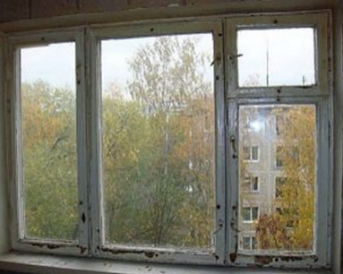 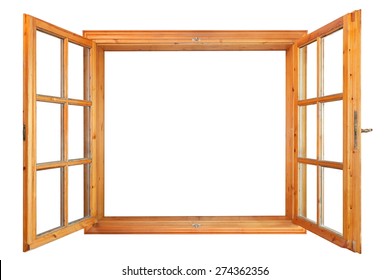 ДВОСТРУКИ дрвени прозориПримери: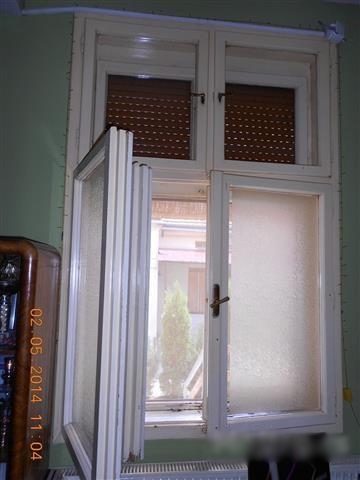 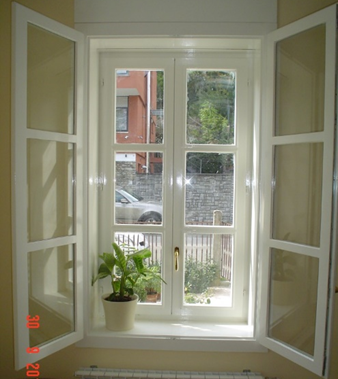 3. Дрвени једноструки прозори са ДУПЛИМ (ВАКУУМ) СТАКЛОМ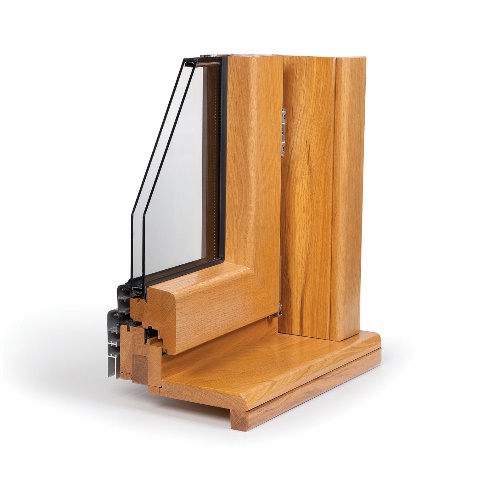 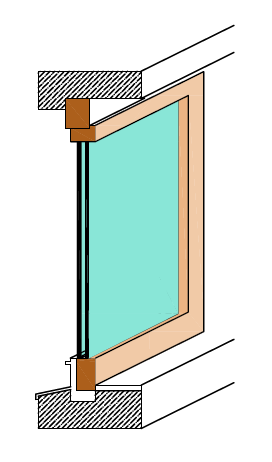      Примери:4. ПВЦ или алуминијумски прозорПример: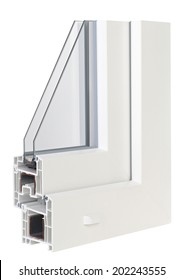 1.Назив стамбене заједнице 2.Матични број 3.ПИБ4.Адреса1.Име и презиме   2.Број личне карте 3.Адреса4.Број телефона фиксни5.Број телефона мобилни1)заменa спољних прозора и врата и других транспарентних елемената термичког омотача са одговарајућим термичким својствима према негрејаним просторијама, за стамбене зграде2)постављање и набавка материјала за  термичку изолацију зидова, таваница изнад отворених пролаза, зидова, подова на тлу и осталих делова термичког омотача према негрејаном простору за стамбене зграде3)набавка и  инсталација котлова на природни гас, грејачa простора, или замена постојећег грејача простора (котао или пећ) ефикаснијим, за стамбене зграде4)набавка и  инсталација котлова на биомасу (дрвни пелет, брикет, сечка), грејачa простора, или замена постојећег грејача простора (котао или пећ) ефикаснијим, за стамбене зграде5)*замена постојеће или уградња нове цевне мреже, грејних тела-радијатора и пратећег прибора за стамбене зградеБрој станова у стамбеној зградиБрој корисника који станује у стамбеној згради према Списку станараБрој спратова у објектуПовршина стамбене зграде према Катастру у метрима квадратним Постојеће стање у погледу термичке изолације објекта  (потребно је да заокружите одговор):Спољни зидови и кров без термичке изолације Спољни зидови без а кров са термичком изолацијом Спољни зидови са а кров без термичком изолацијомСпољни зидови и кров са термичком изолацијомПостојећи начин грејања:Угаљ/ лож уље,/мазут Електрична енергијаДрвоПриродни гас/пелет/даљинско грејањеПостојећи прозори на вашем објекту*:ЈЕДНОСТРУКИ дрвени прозориПримери:ДВОСТРУКИ дрвени прозориПримери:3. Дрвени једноструки прозори са ДУПЛИМ (ВАКУУМ) СТАКЛОМ     Примери:4. ПВЦ или алуминијумски прозорПример:Р.бр.БројпредметаНазивпривредногсубјектаАдресаКонтакттелефон1.270Немања Милановић ПР Занатска радња ,,СТИЛ СТОЛАРИЈА,,Краља Петра Првог бр. 72,11400 Младеновац065-67-67-628; 066-67-67-6262.268,,ЕУРО ПВЦ,,ДООЖелезничка бб,36350 Рашка062-500-0353.284,,HRAM 032 PVC TRADE,, DOOПрељинаИбарски пут бб32212 Прељина032-51505204.303Друштво за производњу ПВЦ профила и столарије, грађевинарство и промет робом ,,ВУЈИЋ ИНВЕСТ,,ДООАлексе Дундића 61/1,14000 Ваљево014-227-2015.270Срба Ђуричић ПР Радња за производњу и монтажу ПВЦ столарије,,НИКАЛ ПЛУС,,Мајора Гавриловића бб,11420 Смедеревска Паланка062-238-4096.302Бобан Јелић ПР Производња грађевинске столарије ,,ЈЕЛИЋ – ПЛАСТ,,Вељка Влаховића 9, 11420 Смедеревска Паланка064-1331-0077.306Драган Стевановић ПР Радња за уградњу столарије ,,ИНБУС БГ,, Смедеревска ПаланкаВеселина Маричића 3,11420 Смедеревска Паланка060-1851-6518.305Александар Бошчанин ПР,,СЗР АЛУФИКС,,Коларски пут бб, 11300Смедерево065-8640901Р.бр.БројпредметаНазивпривредногсубјектаАдресаКонтакттелефон1.315Друштво за производњу, спољну и унутрашњу трговину и посредовање ,,Донић,, ДОО,Велика ПланаМилоша Великог 9311320 Велика Плана026-515-200Р.бр.БројпредметаНазивпривредногсубјектаАдресаКонтакттелефон1.315Друштво за производњу, спољну и унутрашњу трговину и посредовање ,,Донић,, ДОО,Велика ПланаМилоша Великог 9311320 Велика Плана026-515-200Р.бр.БројпредметаНазивпривредногсубјектаАдресаКонтакттелефон1.315Друштво за производњу, спољну и унутрашњу трговину и посредовање ,,Донић,, ДОО,Велика ПланаМилоша Великог 9311320 Велика Плана026-515-2002.291,,GASTEC VRŠAC,, ДООЂуре Цвејића 226300Вршац013-2831-807, 013-2831-0153.290Предузеће за производњу, инжењеринг и трговину,,ЛУЧА ПЛУС,,ДОО Смедеревска ПаланкаСинђелићева бр. 4511420Смедеревска Паланка026-318-115, 063-267-237, 063-188-1018,062-235-1654.308Мирко Јосић ПРСамостална занатска радња ,,ЕLTEX -TERMOTEHNIKA,,Косовска бр. 12512000 Пожаревац012-511-256,063-212-3025.292Привредно друштво за производњу, трговину и услуге ,,MS-GAS INSTALL,,ДОО Мала ПланаМала Плана11420 Смедеревска Паланка060-1329331Р.бр.БројпредметаНазивпривредногсубјектаАдресаКонтакттелефон1.315Друштво за производњу, спољну и унутрашњу трговину и посредовање ,,Донић,, ДОО,Велика ПланаМилоша Великог 9311320 Велика Плана026-515-2002.290Предузеће за производњу, инжењеринг и трговину,,ЛУЧА ПЛУС,,ДОО Смедеревска ПаланкаСинђелићева бр. 4511420Смедеревска Паланка026-318-115, 063-267-237, 063-188-1018,062-235-165Р.бр.БројпредметаНазивпривредногсубјектаАдресаКонтакттелефон1.291,,GASTEC VRŠAC,, ДООЂуре Цвејића 226300Вршац013-2831-807, 013-2831-0152.315Друштво за производњу, спољну и унутрашњу трговину и посредовање ,,Донић,, ДОО,Велика ПланаМилоша Великог 9311320 Велика Плана026-515-2003.290Предузеће за производњу, инжењеринг и трговину,,ЛУЧА ПЛУС,,ДОО Смедеревска ПаланкаСинђелићева бр. 4511420Смедеревска Паланка026-318-115, 063-267-237, 063-188-1018,062-235-165Р.бр.БројпредметаНазивпривредногсубјектаАдресаКонтакттелефон1.290Предузеће за производњу, инжењеринг и трговину,,ЛУЧА ПЛУС,,ДОО Смедеревска ПаланкаСинђелићева бр. 4511420Смедеревска Паланка026-318-115, 063-267-237, 063-188-1018,062-235-1652.308Мирко Јосић ПРСамостална занатска радња ,,ЕLTEX -TERMOTEHNIKA,,Косовска бр. 12512000 Пожаревац012-511-256,063-212-3023.292Привредно друштво за производњу, трговину и услуге ,,MS-GAS INSTALL,,ДОО Мала ПланаМала Плана11420 Смедеревска Паланка060-1329331Р.бр.БројпредметаНазивпривредногсубјектаАдресаКонтакттелефон1.290Предузеће за производњу, инжењеринг и трговину,,ЛУЧА ПЛУС,,ДОО Смедеревска ПаланкаСинђелићева бр. 4511420Смедеревска Паланка026-318-115, 063-267-237, 063-188-1018,062-235-1652.308Мирко Јосић ПРСамостална занатска радња ,,ЕLTEX -TERMOTEHNIKA,,Косовска бр. 12512000 Пожаревац012-511-256,063-212-3023.292Привредно друштво за производњу, трговину и услуге ,,MS-GAS INSTALL,,ДОО Мала ПланаМала Плана11420 Смедеревска Паланка060-13293311. Заменa спољних прозора и врата и других транспарентних елемената термичког омотача са одговарајућим термичким својствима према негрејаним просторијама(за стамбене зграде, породичне куће и станове )1. Заменa спољних прозора и врата и других транспарентних елемената термичког омотача са одговарајућим термичким својствима према негрејаним просторијама(за стамбене зграде, породичне куће и станове )Постојеће карактеристике спољне столарије*Број бодоваДрвени, једноструки са једним стаклом50Дрвени, двоструки са размакнутим крилима40Дрвени, једноструки са дуплим стаклом или вакум стаклом30ПВЦ, алуминијум 10Постојеће стање у погледу термичке изолације објектаБрој бодоваСпољни зидови и кров без термичке изолације 20Спољни зидови без а кров са термичком изолацијом 15Спољни зидови са а кров без термичком изолацијом10Спољни зидови и кров са термичком изолацијом0Постојећи начин грејања на*Број бодоваУгаљ/ лож уље,/мазут 20Електрична енергија15Дрво10Природни гас/пелет/даљинско грејање0К фактор заузетости површине за станове и стамбене зградеК фактор заузетости површине, који представља количник укупне површине стамбеног објекта (из пореске пријаве) и броја корисника тог објекта.К фактор заузетости површине за станове и стамбене зградеК фактор заузетости површине, који представља количник укупне површине стамбеног објекта (из пореске пријаве) и броја корисника тог објекта.Број бодоваК<10 510≤К<12,54,512,5≤К<15 415≤К<17,5 3,517,5≤К<20320≤К≤22,5 2,522,5≤К≤252К>251К фактор заузетости површине за породичне кућеК фактор заузетости површине за породичне кућеК<15 515≤К<17,54,517,5≤К<20 420≤К<22,5 3,522,5≤К<25325≤К≤27,5 2,527,5≤К≤302К>301Коришћење субвенција за енергетску санацију (средства општине/републике)Коришћење субвенција за енергетску санацију (средства општине/републике)Број бодоваСредства нису коришћена у последње три године  5Средства су коришћена у последње три године  02. Постављање и набавка материјала за  термичку изолацију зидова, подова на тлу и осталих делова термичког омотача према негрејаном простору, осим термичке изолације за таваницу и испод кровног покривача (за стамбене зграде и породичне куће)2. Постављање и набавка материјала за  термичку изолацију зидова, подова на тлу и осталих делова термичког омотача према негрејаном простору, осим термичке изолације за таваницу и испод кровног покривача (за стамбене зграде и породичне куће)Постојеће стање у погледу термичке изолације објекта Број бодоваСпољни зидови и кров без термичке изолације 50Спољни зидови без а кров са термичком изолацијом 40Спољни зидови са а кров без термичком изолацијом30Спољни зидови и кров са термичком изолацијом10Постојеће карактеристике спољне столарије*Број бодоваДрвени, једноструки са једним стаклом20Дрвени, двоструки са размакнутим крилима15Дрвени, једноструки са дуплим стаклом или вакум стаклом10ПВЦ, алуминијум 0Постојећи начин грејања на*: Број бодоваУгаљ/ лож уље,/мазут 20Електрична енергија15Дрво10Природни гас/пелет/систем даљинског грејања0К фактор заузетости површине за становеК фактор заузетости површине, који представља количник укупне површине стамбеног објекта (из пореске пријаве) и броја корисника тог објекта.К фактор заузетости површине за становеК фактор заузетости површине, који представља количник укупне површине стамбеног објекта (из пореске пријаве) и броја корисника тог објекта.Број бодоваК<10 510≤К<12,54,512,5≤К<15 415≤К<17,5 3,517,5≤К<20320≤К≤22,5 2,522,5≤К≤252К>251К фактор заузетости површине за породичне кућеК фактор заузетости површине за породичне кућеК<15 515≤К<17,54,517,5≤К<20 420≤К<22,5 3,522,5≤К<25325≤К≤27,5 2,527,5≤К≤302К>301Коришћење субвенција за енергетску санацију (средства општине/републике)Коришћење субвенција за енергетску санацију (средства општине/републике)Број бодоваСредства нису коришћена у последње три године  5Средства су коришћена у последње три године  03. Постављање и набавка материјала за термичку изолацију таванице и испод кровног покривача (за породичне куће)3. Постављање и набавка материјала за термичку изолацију таванице и испод кровног покривача (за породичне куће)Постојеће стање у погледу термичке изолације објекта Број бодоваСпољни зидови и кров без термичке изолације 50Спољни зидови без а кров са термичком изолацијом 40Спољни зидови са а кров без термичком изолацијом30Спољни зидови и кров са термичком изолацијом10Постојеће карактеристике спољне столаријеБрој бодоваДрвени, једноструки са једним стаклом20Дрвени, двоструки са размакнутим крилима15Дрвени, једноструки са дуплим стаклом или вакум стаклом10ПВЦ, алуминијум 0Постојећи начин грејања на: Број бодоваУгаљ/ лож уље,/мазут 20Електрична енергија15Дрво10Природни гас/пелет/систем даљинског грејања0К фактор заузетости површине за породичне кућеК фактор заузетости површине, који представља количник укупне површине стамбеног објекта (из пореске пријаве) и броја корисника тог објекта.К фактор заузетости површине за породичне кућеК фактор заузетости површине, који представља количник укупне површине стамбеног објекта (из пореске пријаве) и броја корисника тог објекта.К<15 515≤К<17,54,517,5≤К<20 420≤К<22,5 3,522,5≤К<25325≤К≤27,5 2,527,5≤К≤302К>301Коришћење субвенција за енергетску санацију (средства општине/републике)Коришћење субвенција за енергетску санацију (средства општине/републике)Број бодоваСредства нису коришћена у последње три године  5Средства су коришћена у последње три године  04. Набавка и  инсталација котлова на природни гас, грејачa простора, или замена постојећег грејача простора (котао или пећ) ефикаснијим  и замена постојеће или уградња нове цевне мреже, грејних тела-радијатора и пратећег прибора (за стамбене зграде, породичне куће и станове)4. Набавка и  инсталација котлова на природни гас, грејачa простора, или замена постојећег грејача простора (котао или пећ) ефикаснијим  и замена постојеће или уградња нове цевне мреже, грејних тела-радијатора и пратећег прибора (за стамбене зграде, породичне куће и станове)Постојећи начин грејања на*Број бодоваУгаљ/ лож уље,/мазут 50Електрична енергија40Дрво20Природни гас/пелет/даљинско грејање5Постојеће карактеристике спољне столарије*Број бодоваДрвени, једноструки са једним стаклом5Дрвени, двоструки са размакнутим крилима10Дрвени, једноструки са дуплим стаклом или вакум стаклом15ПВЦ, алуминијум 20Постојеће стање у погледу термичке изолације објектаБрој бодоваСпољни зидови и кров без термичке изолације 5Спољни зидови без а кров са термичком изолацијом 10Спољни зидови са а кров без термичком изолацијом15Спољни зидови и кров са термичком изолацијом20К фактор заузетости површине за станове и стамбене зградеК фактор заузетости површине, који представља количник укупне површине стамбеног објекта (из пореске пријаве) и броја корисника тог објекта.К фактор заузетости површине за станове и стамбене зградеК фактор заузетости површине, који представља количник укупне површине стамбеног објекта (из пореске пријаве) и броја корисника тог објекта.Број бодоваК<10 510≤К<12,54,512,5≤К<15 415≤К<17,5 3,517,5≤К<20320≤К≤22,5 2,522,5≤К≤252К>251К фактор заузетости површине за породичне кућеК фактор заузетости површине за породичне кућеК<15 515≤К<17,54,517,5≤К<20 420≤К<22,5 3,522,5≤К<25325≤К≤27,5 2,527,5≤К≤302К>301Коришћење субвенција за енергетску санацију (средства општине/републике)Коришћење субвенција за енергетску санацију (средства општине/републике)Број бодоваСредства нису коришћена у последње три године  5Средства су коришћена у последње три године  05. Набавка и  инсталација котлова на биомасу (дрвни пелет, брикет, сечка), грејачa простора, или замена постојећег грејача простора (котао или пећ) ефикаснијим и замена постојеће или уградња нове цевне мреже, грејних тела-радијатора и пратећег прибора (за стамбене зграде, породичне куће и станове)5. Набавка и  инсталација котлова на биомасу (дрвни пелет, брикет, сечка), грејачa простора, или замена постојећег грејача простора (котао или пећ) ефикаснијим и замена постојеће или уградња нове цевне мреже, грејних тела-радијатора и пратећег прибора (за стамбене зграде, породичне куће и станове)Постојећи начин грејања на*Број бодоваУгаљ/ лож уље,/мазут 50Електрична енергија40Дрво20Природни гас/пелет/даљинско грејање5Постојеће карактеристике спољне столарије*Број бодоваДрвени, једноструки са једним стаклом5Дрвени, двоструки са размакнутим крилима10Дрвени, једноструки са дуплим стаклом или вакум стаклом15ПВЦ, алуминијум 20Постојеће стање у погледу термичке изолације објектаБрој бодоваСпољни зидови и кров без термичке изолације 5Спољни зидови без а кров са термичком изолацијом 10Спољни зидови са а кров без термичком изолацијом15Спољни зидови и кров са термичком изолацијом20К фактор заузетости површине за станове и стамбене зградеК фактор заузетости површине, који представља количник укупне површине стамбеног објекта (из пореске пријаве) и броја корисника тог објекта.К фактор заузетости површине за станове и стамбене зградеК фактор заузетости површине, који представља количник укупне површине стамбеног објекта (из пореске пријаве) и броја корисника тог објекта.Број бодоваК<10 510≤К<12,54,512,5≤К<15 415≤К<17,5 3,517,5≤К<20320≤К≤22,5 2,522,5≤К≤252К>251К фактор заузетости површине за породичне кућеК фактор заузетости површине за породичне кућеК<15 515≤К<17,54,517,5≤К<20 420≤К<22,5 3,522,5≤К<25325≤К≤27,5 2,527,5≤К≤302К>301Коришћење субвенција за енергетску санацију (средства општине/републике)Коришћење субвенција за енергетску санацију (средства општине/републике)Број бодоваСредства нису коришћена у последње три године  5Средства су коришћена у последње три године  06. Замена постојеће или уградња нове цевне мреже, грејних тела-радијатора и пратећег прибора за стамбене зграде којима је одобрен захтев за прикључење на даљински систем грејања6. Замена постојеће или уградња нове цевне мреже, грејних тела-радијатора и пратећег прибора за стамбене зграде којима је одобрен захтев за прикључење на даљински систем грејањаПостојећи начин грејања на*Број бодоваУгаљ/ лож уље,/мазут 50Електрична енергија40Дрво20Природни гас/пелет/даљинско грејање5Постојеће карактеристике спољне столарије*Број бодоваДрвени, једноструки са једним стаклом5Дрвени, двоструки са размакнутим крилима10Дрвени, једноструки са дуплим стаклом или вакум стаклом15ПВЦ, алуминијум 20Постојеће стање у погледу термичке изолације објектаБрој бодоваСпољни зидови и кров без термичке изолације 5Спољни зидови без а кров са термичком изолацијом 10Спољни зидови са а кров без термичком изолацијом15Спољни зидови и кров са термичком изолацијом20К фактор заузетости површине за стамбене зградеК фактор заузетости површине, који представља количник укупне површине стамбеног објекта (из пореске пријаве) и броја корисника тог објекта.К фактор заузетости површине за стамбене зградеК фактор заузетости површине, који представља количник укупне површине стамбеног објекта (из пореске пријаве) и броја корисника тог објекта.Број бодоваК<10 510≤К<12,54,512,5≤К<15 415≤К<17,5 3,517,5≤К<20320≤К≤22,5 2,522,5≤К≤252К>251Коришћење субвенција за енергетску санацију (средства општине/републике)Коришћење субвенција за енергетску санацију (средства општине/републике)Број бодоваСредства нису коришћена у последње три године  5Средства су коришћена у последње три године  07. Набавка и уградње топлотних пумпи и пратеће инсталације грејног система (грејач простора или комбиновани грејач) (за породичне куће)7. Набавка и уградње топлотних пумпи и пратеће инсталације грејног система (грејач простора или комбиновани грејач) (за породичне куће)Постојећи начин грејања наБрој бодоваУгаљ/ лож уље,/мазут 50Електрична енергија40Дрво20Природни гас/пелет/даљинско грејање5Постојеће карактеристике спољне столаријеБрој бодоваДрвени, једноструки са једним стаклом5Дрвени, двоструки са размакнутим крилима10Дрвени, једноструки са дуплим стаклом или вакум стаклом15ПВЦ, алуминијум 20Постојеће стање у погледу термичке изолације објектаБрој бодоваСпољни зидови и кров без термичке изолације 5Спољни зидови без а кров са термичком изолацијом 10Спољни зидови са а кров без термичком изолацијом15Спољни зидови и кров са термичком изолацијом20К фактор заузетости површине за породичне кућеК фактор заузетости површине, који представља количник укупне површине стамбеног објекта (из пореске пријаве) и броја корисника тог објекта.К фактор заузетости површине за породичне кућеК фактор заузетости површине, који представља количник укупне површине стамбеног објекта (из пореске пријаве) и броја корисника тог објекта.К<15 515≤К<17,54,517,5≤К<20 420≤К<22,5 3,522,5≤К<25325≤К≤27,5 2,527,5≤К≤302К>301Коришћење субвенција за енергетску санацију (средства општине/републике)Коришћење субвенција за енергетску санацију (средства општине/републике)Број бодоваСредства нису коришћена у последње три године  5Средства су коришћена у последње три године  08. Набавка и уградње соларних колектора у инсталацију за централну припрему потрошне топле воде за грејање санитарне потрошне топле воде и пратеће инсталације грејног система (за породичне куће)8. Набавка и уградње соларних колектора у инсталацију за централну припрему потрошне топле воде за грејање санитарне потрошне топле воде и пратеће инсталације грејног система (за породичне куће)Постојећи начин грејања на:Број бодоваУгаљ/ лож уље,/мазут 50Електрична енергија40Дрво20Природни гас/пелет/даљинско грејање5Постојеће карактеристике спољне столаријеБрој бодоваДрвени, једноструки са једним стаклом5Дрвени, двоструки са размакнутим крилима10Дрвени, једноструки са дуплим стаклом или вакум стаклом15ПВЦ, алуминијум 20Постојеће стање у погледу термичке изолације објектаБрој бодоваСпољни зидови и кров без термичке изолације 5Спољни зидови без а кров са термичком изолацијом 10Спољни зидови са а кров без термичком изолацијом15Спољни зидови и кров са термичком изолацијом20К фактор заузетости површине за породичне кућеК фактор заузетости површине, који представља количник укупне површине стамбеног објекта (из пореске пријаве) и броја корисника тог објекта.К фактор заузетости површине за породичне кућеК фактор заузетости површине, који представља количник укупне површине стамбеног објекта (из пореске пријаве) и броја корисника тог објекта.К<15 515≤К<17,54,517,5≤К<20 420≤К<22,5 3,522,5≤К<25325≤К≤27,5 2,527,5≤К≤302К>301Коришћење субвенција за енергетску санацију (средства општине/републике)Коришћење субвенција за енергетску санацију (средства општине/републике)Број бодоваСредства нису коришћена у последње три године  5Средства су коришћена у последње три године  0